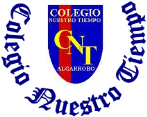 Educación Parvulario y Básica - R.B.D.: 14.507-6Lectura complementaria 2022Tercero   básicoEl plan lector, tiene la intención de desarrollar el gusto por la lectura y la iniciativa en ella. Nos acerca a mundos maravillosos y es una herramienta clave para aprender. Además, permite desarrollar la capacidad de: observación, concentración, análisis y espíritu crítico. Agradecemos a las familias que tienen una especial preocupación en motivar a sus hijos e hijas a leer diariamente.LIBROAUTORFECHAEl secuestro de la bibliotecaria.Margaret MahyMarzoEl Club de los rarosJordi Sierra i FabraAbril¿Seguiremos siendo amigos?Paula DanzigerMayoLa historia de ManúAna María del RíoJulioLee tu libro favoritoLiteratura infantil, edad (8 a 10 años) No mangas.AgostoEfraín en la VegaMario Carvajal y Victor Hugo RiverosSeptiembreMaría la dura: No quiero ser ninjaEsteban CabezasOctubreYo y mi hermana ClaraDimiter InkiowNoviembre